TEAM WORK:   Area                    			         Name: ______________________________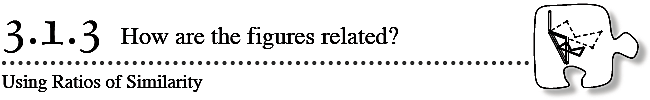 							                       Date: _______________   Period:  ______FIND THE AREA.  Show all work and label answers with units.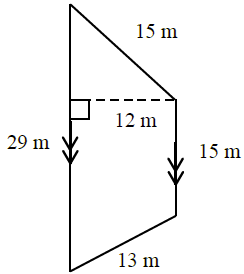 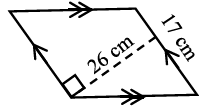 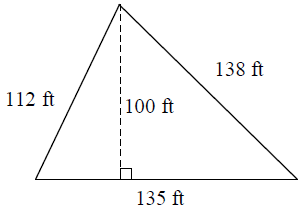 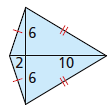 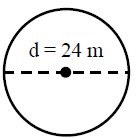 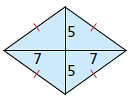 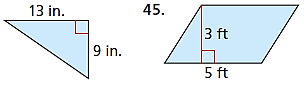 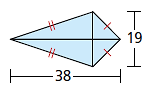 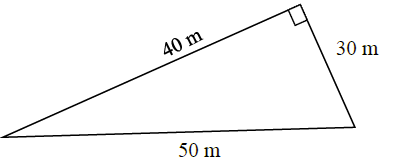 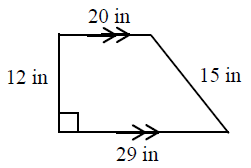 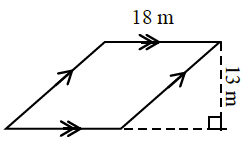 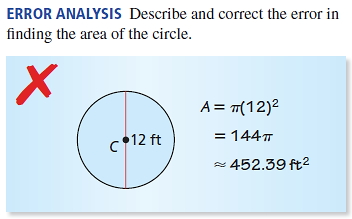 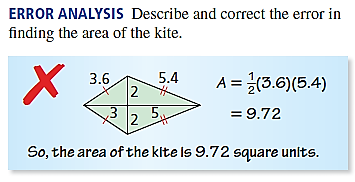 FIND THE AREA OF EACH SHADED REGION BELOW.  Show all work and label answers with units.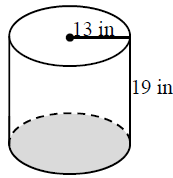 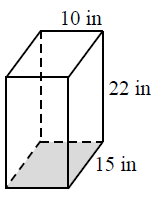 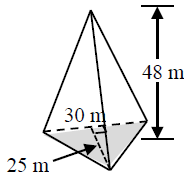 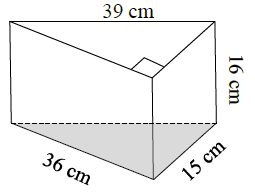 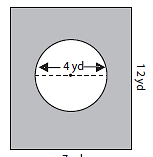 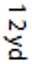 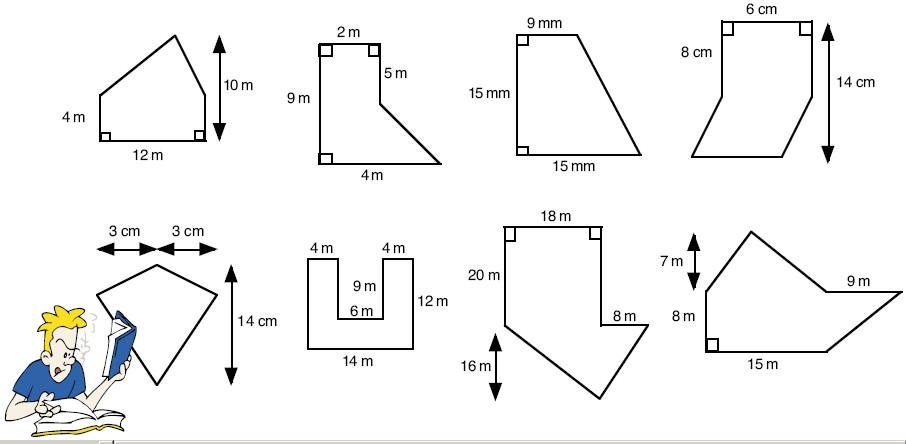 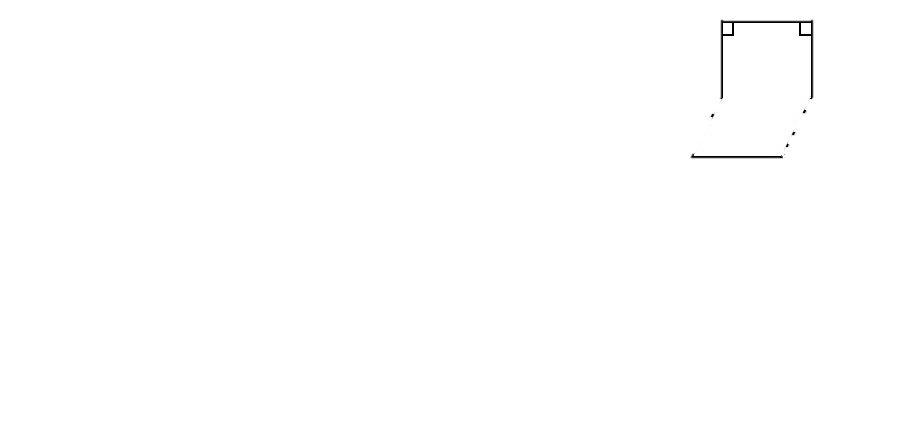 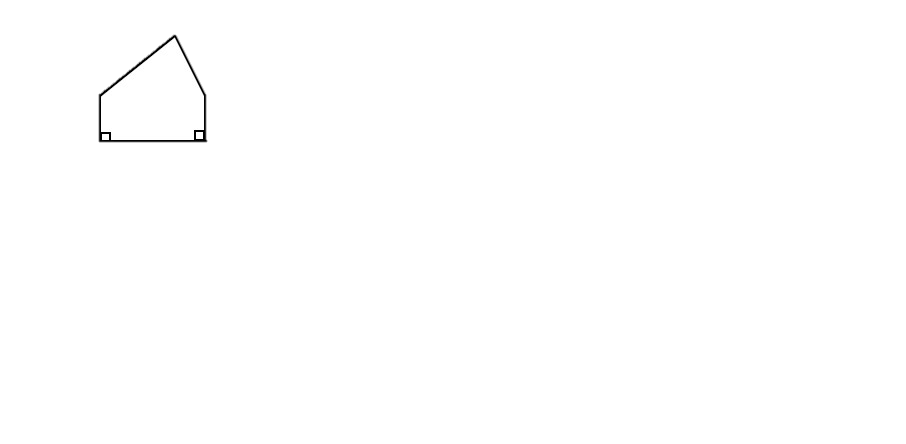 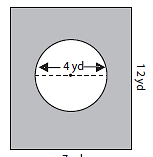 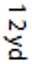 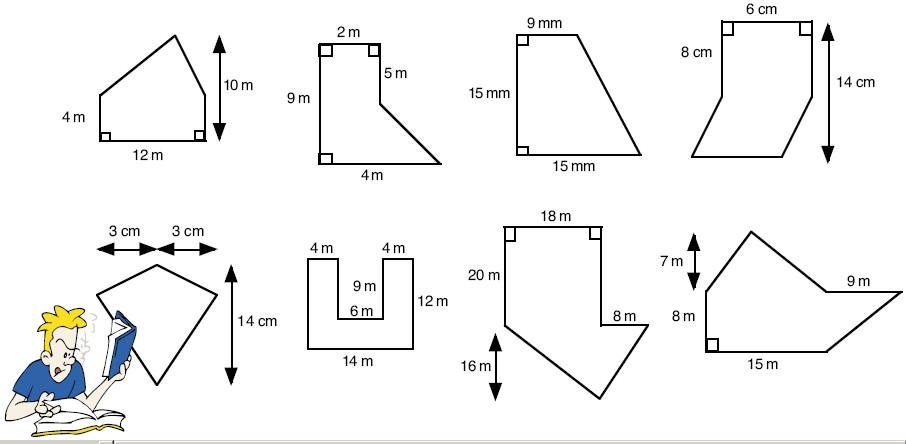 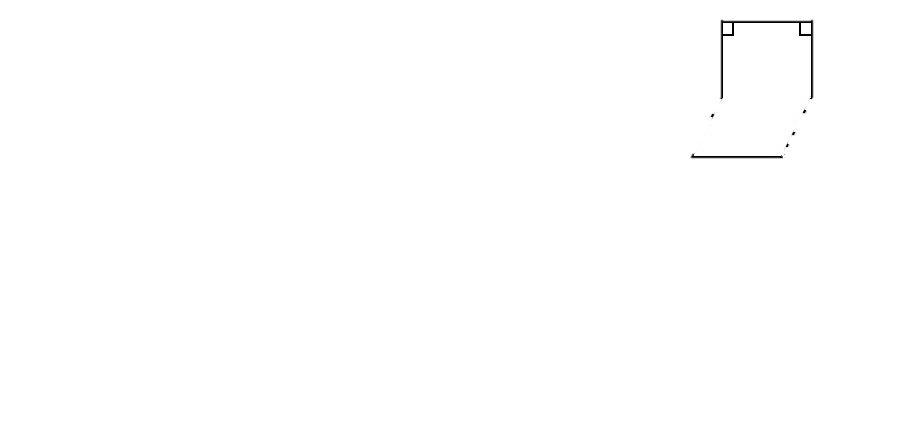 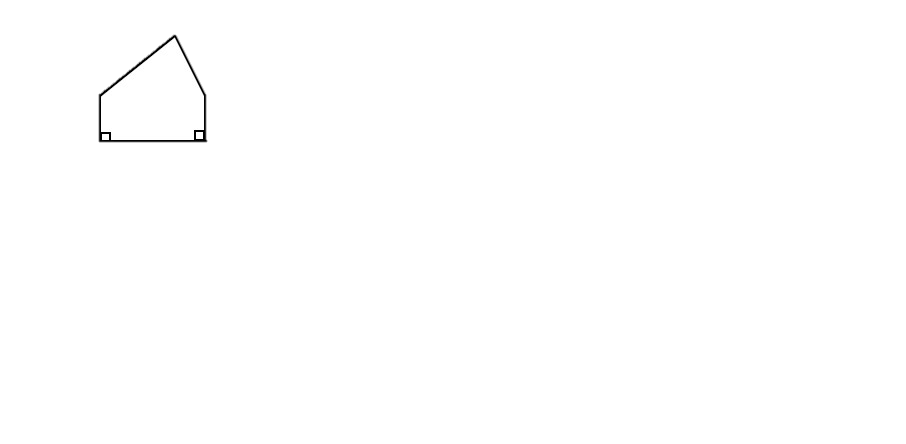 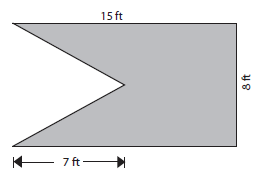 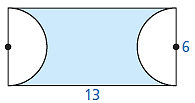 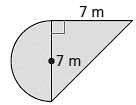 